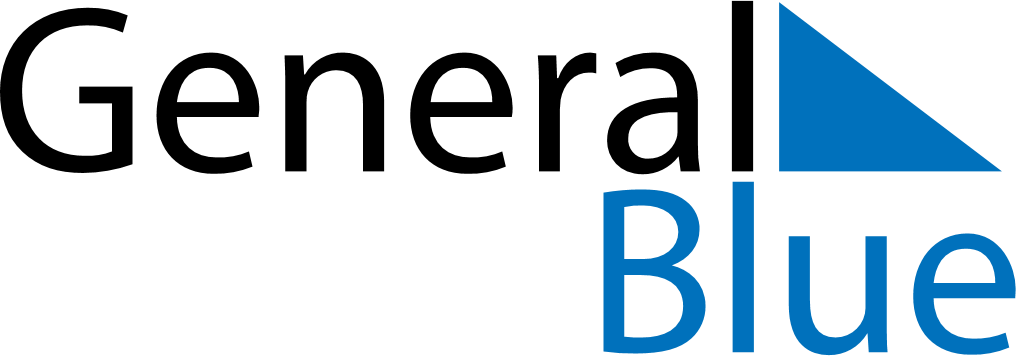 July 2024July 2024July 2024July 2024July 2024July 2024Kungsoer, Vaestmanland, SwedenKungsoer, Vaestmanland, SwedenKungsoer, Vaestmanland, SwedenKungsoer, Vaestmanland, SwedenKungsoer, Vaestmanland, SwedenKungsoer, Vaestmanland, SwedenSunday Monday Tuesday Wednesday Thursday Friday Saturday 1 2 3 4 5 6 Sunrise: 3:44 AM Sunset: 10:14 PM Daylight: 18 hours and 30 minutes. Sunrise: 3:45 AM Sunset: 10:14 PM Daylight: 18 hours and 28 minutes. Sunrise: 3:46 AM Sunset: 10:13 PM Daylight: 18 hours and 26 minutes. Sunrise: 3:47 AM Sunset: 10:12 PM Daylight: 18 hours and 24 minutes. Sunrise: 3:49 AM Sunset: 10:11 PM Daylight: 18 hours and 22 minutes. Sunrise: 3:50 AM Sunset: 10:10 PM Daylight: 18 hours and 20 minutes. 7 8 9 10 11 12 13 Sunrise: 3:51 AM Sunset: 10:09 PM Daylight: 18 hours and 17 minutes. Sunrise: 3:53 AM Sunset: 10:08 PM Daylight: 18 hours and 14 minutes. Sunrise: 3:54 AM Sunset: 10:06 PM Daylight: 18 hours and 12 minutes. Sunrise: 3:56 AM Sunset: 10:05 PM Daylight: 18 hours and 9 minutes. Sunrise: 3:57 AM Sunset: 10:04 PM Daylight: 18 hours and 6 minutes. Sunrise: 3:59 AM Sunset: 10:02 PM Daylight: 18 hours and 3 minutes. Sunrise: 4:01 AM Sunset: 10:01 PM Daylight: 17 hours and 59 minutes. 14 15 16 17 18 19 20 Sunrise: 4:03 AM Sunset: 9:59 PM Daylight: 17 hours and 56 minutes. Sunrise: 4:05 AM Sunset: 9:58 PM Daylight: 17 hours and 53 minutes. Sunrise: 4:06 AM Sunset: 9:56 PM Daylight: 17 hours and 49 minutes. Sunrise: 4:08 AM Sunset: 9:54 PM Daylight: 17 hours and 46 minutes. Sunrise: 4:10 AM Sunset: 9:53 PM Daylight: 17 hours and 42 minutes. Sunrise: 4:12 AM Sunset: 9:51 PM Daylight: 17 hours and 38 minutes. Sunrise: 4:14 AM Sunset: 9:49 PM Daylight: 17 hours and 34 minutes. 21 22 23 24 25 26 27 Sunrise: 4:16 AM Sunset: 9:47 PM Daylight: 17 hours and 30 minutes. Sunrise: 4:18 AM Sunset: 9:45 PM Daylight: 17 hours and 26 minutes. Sunrise: 4:20 AM Sunset: 9:43 PM Daylight: 17 hours and 22 minutes. Sunrise: 4:23 AM Sunset: 9:41 PM Daylight: 17 hours and 18 minutes. Sunrise: 4:25 AM Sunset: 9:39 PM Daylight: 17 hours and 13 minutes. Sunrise: 4:27 AM Sunset: 9:36 PM Daylight: 17 hours and 9 minutes. Sunrise: 4:29 AM Sunset: 9:34 PM Daylight: 17 hours and 5 minutes. 28 29 30 31 Sunrise: 4:31 AM Sunset: 9:32 PM Daylight: 17 hours and 0 minutes. Sunrise: 4:33 AM Sunset: 9:30 PM Daylight: 16 hours and 56 minutes. Sunrise: 4:36 AM Sunset: 9:27 PM Daylight: 16 hours and 51 minutes. Sunrise: 4:38 AM Sunset: 9:25 PM Daylight: 16 hours and 47 minutes. 